Levels of organization up to Organism.				Smallest most Basic unit of Life>CellsA group of similar cells > TissueA group of similar tissue> OrganA group of organs that work together> Organ systemOrgans systems work together> OrganismThese are the levels of organization that deals with life.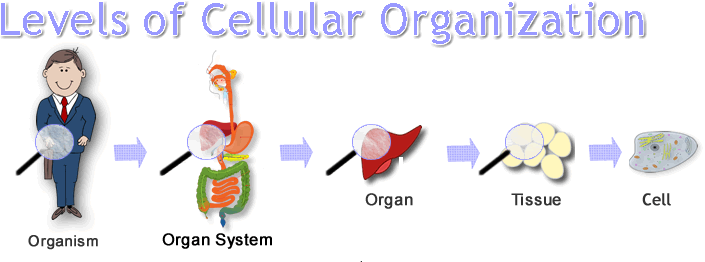 